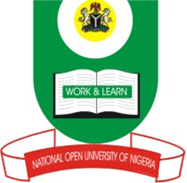 NATIONAL OPEN UNIVERSITY OF NIGERIA	University Village, Plot 91, Cadastral Zone, NnamdiAzikiwe Express Way, Jabi, AbujaFACULTY OF SCIENCESDEPARTMENT OF COMPUTER SCIENCE JULY 2017 EXAMINATIONCourse Code:   DAM364 		Course Title:    MANAGEMENT INFORMATION SYSTEMSInstruction:	Answer Question 1 and Any other 3 QuestionsTime Allowed:	2 Hours									Course Unit: 21a.	What is an Operating System?						6 marks b.	State the primary objective of an operating system.				4 marks c.	Outline threetypical characteristics and three capabilities of a network operating system.									12 marksd.	State the role of the operating system shell and kernel.			3 marks2a.	Briefly explain the following terms:Software	ii)	System software	iii)	Application software6 marks b.	Outline any three kinds of system software.				9 marks3a.	Briefly describethree areas of application of IT in information technology	9 marks b.	Outline the three layers of network components.				6 marks4.	Computers and the information they contain are often considered confidential systems because of its sensitivity. This confidentiality which can be compromised in a variety of ways can be curbed using a variety of security techniques. Briefly describe five of such techniques.						15 marks5a.	Explain what is meant by World Wide Web (WWW).			4marks b.	State two goals of the developers of the Web.				4 marks c.	With these goals in mind, state and explain what the developers created as the coding for Web documents.						4 marks d.	Briefly explain what is needed in order to access the information on the Web.											3 marks6a.	What is an electronic mail (e-mail)?					3marks b.	Outline two of the advantages of e=mail.					3 marks c.	All Internet e-mail addresses have a minimum of three parts, outline the parts.											6 marks d.	What is a Uniform Resource Locator (URL)?					3 marks